中国医科大学附属盛京医院药物临床试验机构归档目录（器械）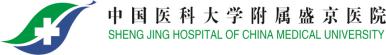 项目档案号：               项目备案号：              试验科室：                 项目名称：                                                                    申办单位：                              CRO/SMO：                                      送交人：                归档人：                   归档日期：                     序号临床试验保存文件临床试验机构资料完整性资料完整性备注1研究者手册或产品说明书（含更新版）保存2试验方案及其修正案（已签名）（含更新版）保存原件3病例报告表文本样表（含更新版）保存4试验用医疗器械合格检验报告保存5试验用医疗器械研制符合适用的医疗器械生产质量管理规范声明保存6知情同意书文本样表保存7多方协议或合同（已签名）保存原件8伦理委员会审查意见及伦理委员成员表保存原件9临床试验申请表保存10所有研究者简历、执业资质及GCP证书（近三年）保存11临床试验有关的实验室检测正常值范围（含更新）保存12医学或实验室操作的质控证明（含更新）保存13试验用医疗器械的交接单保存14试验相关物资的交接单保存15食品药品监督管理部门临床试验备案文件保存16培训记录（PPT及签到表）保存17监查员访视计划或签到表保存18监查记录保存19研究者对严重不良事件的报告保存原件20伦理委员会递交信及批复函保存原件21申办者对严重不良事件和可能导致严重不良事件的器械缺陷的报告保存22已签名的知情同意书保存原件23原始医疗文件保存原件24病例报告表（已填写，签名，注明日期）保存25CRF修改记录（答疑表）保存26受试者鉴认代码表保存原件27受试者筛选与入选表保存原件28研究者授权表（含研究者签名样张）保存原件29试验用设备运行,维护保养记录保存30试验用医疗器械发放,回收记录保存31试验用医疗器械处理记录保存32完成试验受试者代码目录保存33破盲证明（若有）保存34临床试验小结或临床试验报告保存原件35关中心前质控报告（申办方\CRO\第三方）保存36统计分析及总结报告保存37其他保存